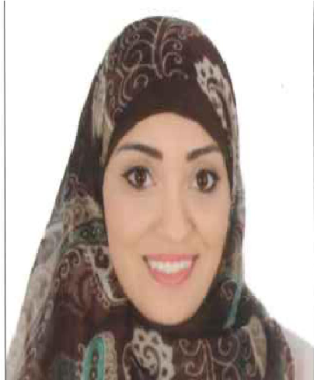 HALA C/o-Mobile: +971501685421E mail:hala.3418263@2freemail.com Nationality: Egyptian.Birth place: United Arab Emirates.(Al-Ain)Marital Status: MarriedDOB: 12 April 1988OBJECTIVES:A DHA certified Physical therapist seeking employment that will utilize my specialized skills and knowledge gained throughthe last five years of experience in both public and private sectorsfor the wellbeing of patients.PERSONAL SUMMARY:A highly motivated, confident individual with exceptional multi-tasking and organizational skills. Able to communicate effectively and sensitively with patients and care givers to maximize the rehabilitation of patients and to ensure understanding of often complex clinical issues impacting on recovery. Excellent ability to work closely with other health care professionals to assess patient needs and devise suitable treatment plans to achieve superior outcomes.WORK HISTORY:Ministry Of Health From 24/9/2012 to 28/8/2016As a Physiotherapist responsible for providing physiotherapy assessment and treatment.Responsibilities:Providing a high standard of physiotherapy service to patients. Ensuring that equipment used in carrying out physiotherapy duties is safe.Evaluating, planning and delivering care plans in response to complex needsImplementing relevant standards and policies. Involved in a patients follow-up care. Prioritizing urgent referrals.Designing weight reduction and gain programs using physical training and nutritional diets.Tahseen Cosmetic Clinic from 1/7/2014 to 1/7/2016As a physiotherapist responsible for the care and control of postoperative case by periodical follow ups and lymphatic drainage sessions. Inshape Cosmetic Clinic from 1/10/2010 to 30/11/2012 As a physiotherapist managing post liposuction cases using manual lymphatic massage and therapeutic ultrasound to:Reduce edemaReduce tissue fibrosisControl painExperimental Year from 1/11/2010 to 30/11/2011Trained in the following specialties:Orthopedic: 2 monthsNeurology :  2 monthsPediatric    : 2 monthsInternal      : 2 monthsGeneral Surgery: 2 monthsObstetrics &Gynecology : 2 monthsEDUCATION:DHA Eligibility letter:   ValidPost graduate Education:Doctor Of Physical Therapy (DPT) Class of 2016Grade: Very Good             GPA : 3.4College Education:  Bachelor of Physical therapy from Cairo University Class of 2010                                 Grade: Good (70.95%)Courses:Stroke rehabilitation from Al Kasr Al-Aini teaching hospitalKineso Taping from the faculty of physical therapy Cairo UniversityBasic Radiology organized by the Scientific Society of Radiology (Egypt)Sports Injury & Rehabilitation organized by GPTS (General Physical therapy Syndicate)Kinesiology Taping Basics & Clinical Applications from the ARES Taping                                                          Association KoreaHigh School:Al- Ain Juniors School with an excellent academic performance in IGCSE.O level Grades: 1 A*, 6 A, 1 BAS level Grades: 3 BA level Grades: 1 CKEY SKILLS AND COMPETENCIES:Good time managementThe ability to build a rapport with patients from a variety of backgrounds and communicate with their relatives and care givers.Tolerance and patienceInterpersonal skillsTeam working skills